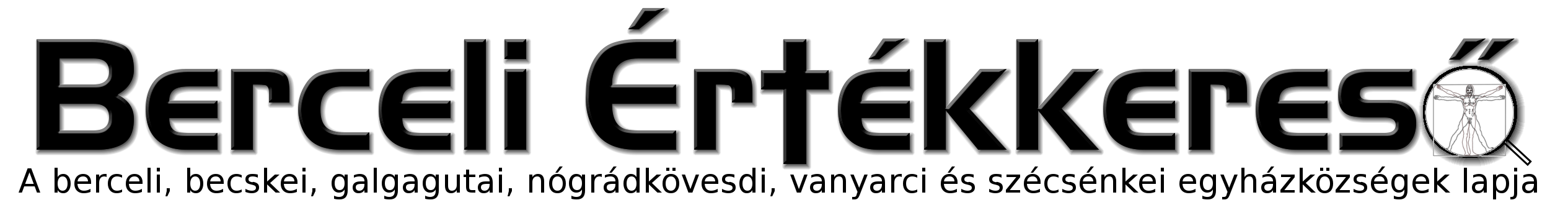 III. évf. 43. szám Évközi 29. vasárnap	2016. október 16.Október: a Rózsafüzér hónapaA Rózsafüzér- ájtatosság hagyományos módon A négy rózsafüzért a következőképpen imádkozhatjuk: hétfőn és szombaton az örvendetes rózsafüzért, csütörtökön a világosság titkait, kedden és pénteken a fájdalmasat és szerdán, valamint vasárnap a dicsőségeset. Ettől azonban el is lehet térni.A rózsafüzért keresztvetéssel kezdjük, majd elmondjuk az Apostoli hitvallást. Az első szemekre elmondjuk a bevezető imákat: Mi Atyánk…, három Üdvözlégy Mária a megfelelő titkokkal és Dicsőség. Ezt követően kezdjük az első tizedet a Miatyánkkal és a tíz Üdvözléggyel. A tizedek végén a Dicsőséget imádkozzuk. Sok helyen elimádkozzák a következő imádságot:Ó, Jézusom, bocsásd meg bűneinket, ments meg minket a pokol tüzétől, vidd a mennybe a lelkeket, különösen azokat, akik legjobban rászorulnak irgalmadra.Valamennyi rózsafüzért követően elimádkozhatjuk a lorettói litániát vagy pedig az alábbi könyörgést:Imádkozzál érettünk, Istennek szent Anyja! Hogy méltók lehessünk Krisztus ígéreteire! Könyörögjünk! Urunk, Istenünk, a te egyszülött Fiad életével, halálával és feltámadásával megszerezte nekünk az örök élet jutalmát: add meg, kérünk, hogy e titkokról a Boldogságos Szűz Mária szentolvasójának elmondásával megemlékezve, higgyük, amit magukban foglalnak, és elnyerjük, amit ígérnek. Krisztus, a mi Urunk által. Ámen.HIRDETÉSEKIdén is lesz lehetőség szentmise szándékot kérni elhunyt szeretteinkért, hozzátartozóinkért Halottak napja ünnepéhez kapcsolódóan. A templom erre kijelölt helyén találhatnak borítékot a kedves testvérek, melybe elhelyezhetik, az elhunytak nevét, illetve a miseadományokat. November hónapban ezekre a szándékokra ajánljuk fel a szentmiséket.A Berceli Templomban a kegytárgyaknál elhelyezésre került üveg mécses, így szeretnénk megkönnyíteni az elhunyt szeretteikért gyújtott gyertyák beszerzését. (fehér: 140 Ft/db, arany: 150 Ft/db, piros: 200 Ft/db) Befolyt összegekből a templomkertjeinkbe szeretnénk virágokat (rózsa) ültetni, illetve a temetőkerteket rendbe tenni.Egy acsai nagymama beteg unokájával műanyag kupakokat gyűjt. Kérjük a Kedves Testvéreket, ne dobják ki a palackok kupakját, hanem gyűjtsék össze a beteg kisfiú számára! A kupakokat a Szent Miklós Közösségi Házban adhatják le hétköznapokon 10:00-15:00 között.	Nemecz Mihályné, Acsa, Dózsa György út 1. 06 30/975 74 38Még az Irgalmasság évében szeretnénk Szeretetmenü étkeztetést indítani Becskén és Nógrádkövesden is. Várjuk önkéntesek jelentkezését, akik ebben szívesen segítenének. Bercelen a 9. csoport takarít.2016.10.17.	H	17:00	Szentségimádás a Galgagutai Templomban		17:30	Októberi litánia a Berceli Templomban		19:00	Szentmise a Szécsénkei Templomban2016.10.18.	K	17:30	Októberi litánia a Berceli Templomban		19:00	Szentmise a Becskei Templomban2016.10.19.	Sz	17:30	Októberi litánia a Berceli Templomban		18:00	Szentségimádás a Berceli Templomban		19:00	Szentmise a Berceli Templomban2016.10.20.	Cs	17:30	Októberi litánia a Berceli Templomban		18:00	Szentségimádás a Berceli Templomban2016.10.21.	P	17:00	Szentmise a Becskei Templomban		17:30	Októberi litánia a Berceli Templomban2016.10.22.	Sz	16:30	NB!!! Szentmise a Berceli Templomban +Blaskó Ferenc, felesége, Mária gyermekei és az idős szülőkért 2016.10.23.	V	8:30	Szentmise a Berceli TemplombanMissziós		9:00	Igeliturgia a Vanyarci Templomban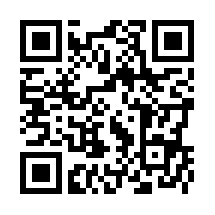 vasárnap		10:30	Szentmise a Becskei Templomban(perselyből		10:30	Igeliturgia a Galgagutai Templombana missziókat		12:00	Szentmise a Szécsénkei Templombantámogatjuk	)	12:00	Igeliturgia a Nógrádkövesdi Templomban		15:00	Keresztút Hazánkért, a magyar hősökért a Berceli Kálváriánál 2016.10.29.Szo Ipolymenti Ifjúsági Találkozó Varsányban: 7.30 Regisztráció (a suliban) 8.30 Köszöntések (templom) 9.15 Előadás (templom) 9.45 Kiscsoport 11.00 Szentmise 12.30- Ebéd 13.45- Fakultációk (suli) 15.15- Közös záróima2016.11.20 V 10:00	Az Irgalmasság Évének ünnepélyes lezárása a Váci SzékesegyházbanHivatali ügyintézés: Római Katolikus Plébánia 2687 Bercel, Béke u. 20. H-P 8:00-16:00tel: (30) 455 3287 web: http://bercel.vaciegyhazmegye.hu, e-mail: bercel@vacem.hu Bankszámlaszám: 10700323-68589824-51100005Az örvendetes olvasóA bevezető három Üdvözlégyre:1. aki hitünket növelje,2. aki reményünket erősítse,3. aki szeretetünket tökéletesítse,A tizedekre:1. akit te, Szent Szűz a Szentlélektől fogantál,2. akit te, Szent Szűz, Erzsébetet látogatván hordoztál,3. akit te, Szent Szűz a világra szültél,4. akit te, Szent Szűz a templomban bemutattál,5. akit te, Szent Szűz a templomban megtaláltál,A világosság olvasójaA bevezető három Üdvözlégyre:1. aki megtisztítson minket,2. aki lelkünk békéjét megőrizze,3. aki a szentségekben megerősítsen,A tizedekre:1. aki a Jordán vizében megkeresztelkedett,2. aki a kánai menyegzőn kinyilvánította isteni erejét,3. aki meghirdette Isten országát,4. aki a Tábor hegyén megmutatta isteni dicsőségét,5. aki az Eucharisztiában nekünk adta önmagát,A fájdalmas olvasóA bevezető három Üdvözlégyre:1. aki értelmünket megvilágosítsa,2. aki emlékezetünket megerősítse,3. aki akaratunkat tökéletesítse,A tizedekre:1. aki érettünk vérrel verítékezett,2. akit érettünk megostoroztak,3. akit érettünk tövissel koronáztak,4. aki érettünk a keresztet hordozta,5. akit érettünk keresztre feszítettek,A dicsőséges olvasóA bevezető három Üdvözlégyre:1. aki gondolatainkat irányítsa,2. aki szavainkat vezérelje,3. aki cselekedeteinket kormányozza,A tizedekre:1. aki a halálból feltámadt,2. aki a mennybe felment,3. aki nekünk a Szentlelket elküldte;4. aki téged, Szent Szűz, a mennybe fölvett,5. aki téged, Szent Szűz, a mennyben megkoronázott